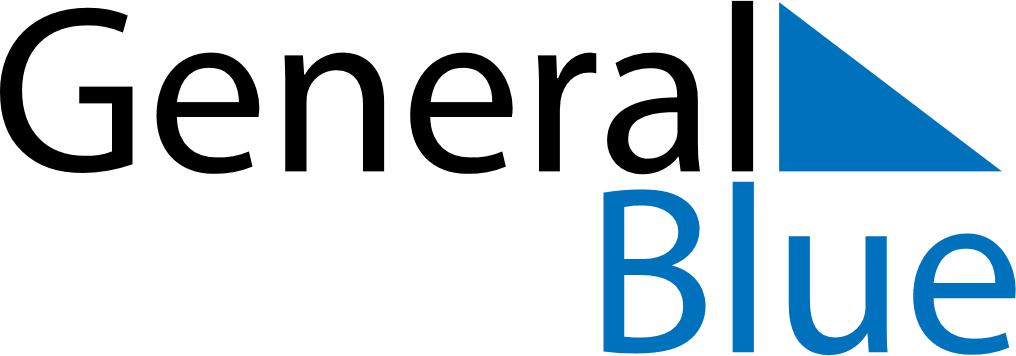 April 2025April 2025April 2025April 2025Christmas IslandChristmas IslandChristmas IslandMondayTuesdayWednesdayThursdayFridaySaturdaySaturdaySunday123455678910111212131415161718191920Good Friday2122232425262627Anzac Day282930